Bananas writing plan – Friday 5th June 2020  complete in your literacy jotter. How to brush your teeth.Goal To tell people how to brush their teeth. Materials (put them in the order they will use them)Toothbrush (tell me more about the toothbrush. What colour is it? Is it a special themed one?)Toothpaste (tell me more about the toothpaste. What flavour is it? What kind is it?)Water Towel (tell me more about the towel?) StepsFirst get your toothbrush and toothpaste out of the cupboard.Second put some toothpaste on your toothbrush. Next wet it under the tap.Now brush your teeth. Then spit out the toothpaste. Now wipe your face.Finally put your toothbrush and toothpaste away.   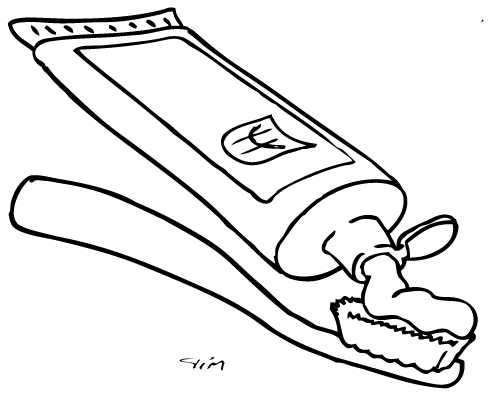 LI – I am learning how to write instructionsSC – I can write numbered instructions explaining how to brush my teeth using time connectives to start each sentence LI – I am learning how to write instructionsSC – I can write numbered instructions explaining how to brush my teeth using time connectives to start each sentence LI – I am learning how to write instructionsSC – I can write numbered instructions explaining how to brush my teeth using time connectives to start each sentence Have you brushed your teeth yet? If not go and do it now but if you have a talk about it.  Talk to your grown up about what you do starting each sentence with a bossy verb. You can use the ones in the wordbank.Have you brushed your teeth yet? If not go and do it now but if you have a talk about it.  Talk to your grown up about what you do starting each sentence with a bossy verb. You can use the ones in the wordbank.Have you brushed your teeth yet? If not go and do it now but if you have a talk about it.  Talk to your grown up about what you do starting each sentence with a bossy verb. You can use the ones in the wordbank.Have you brushed your teeth yet? If not go and do it now but if you have a talk about it.  Talk to your grown up about what you do starting each sentence with a bossy verb. You can use the ones in the wordbank.Step 1: Date and titleWrite the long date on the top line and title on the second line and underline. LI goes on the third line but do not underline. Friday 15th  MayHow to brush your teeth.LI: I am learning how to write instructions for brushing my teeth.WORDBANK – imperative verbs They should be able to work these out themselves but if they are struggling. Wet                      BrushPut                       SpitwipeWORDBANK – imperative verbs They should be able to work these out themselves but if they are struggling. Wet                      BrushPut                       SpitwipeWORDBANK – imperative verbs They should be able to work these out themselves but if they are struggling. Wet                      BrushPut                       SpitwipeHave you brushed your teeth yet? If not go and do it now but if you have a talk about it.  Talk to your grown up about what you do starting each sentence with a bossy verb. You can use the ones in the wordbank.Have you brushed your teeth yet? If not go and do it now but if you have a talk about it.  Talk to your grown up about what you do starting each sentence with a bossy verb. You can use the ones in the wordbank.Have you brushed your teeth yet? If not go and do it now but if you have a talk about it.  Talk to your grown up about what you do starting each sentence with a bossy verb. You can use the ones in the wordbank.Have you brushed your teeth yet? If not go and do it now but if you have a talk about it.  Talk to your grown up about what you do starting each sentence with a bossy verb. You can use the ones in the wordbank.Step 1: Date and titleWrite the long date on the top line and title on the second line and underline. LI goes on the third line but do not underline. Friday 15th  MayHow to brush your teeth.LI: I am learning how to write instructions for brushing my teeth.Step 2: Goal Write the goal Step 3: Talk through the steps. Use imperative verbs to start each instruction. Step 4: Write what you need Write what materials you will need Materials  Step 4: Write what you need Write what materials you will need Materials  Repeat step 3Repeat step 3Step 5: Write your instructionsWrite Steps and then your instructions underneath.REMEMBERCAPITAL at the start of each sentenceFULLSTOP at the end of each sentenceFINGER SPACES between each word  Now add a picture underneath. Step 5: Write your instructionsWrite Steps and then your instructions underneath.REMEMBERCAPITAL at the start of each sentenceFULLSTOP at the end of each sentenceFINGER SPACES between each word  Now add a picture underneath. FOR PARENTS Your child will not be able to spell everything correctly first time and that is ok. At the end choose three misspelled words for them to check online or in a dictionary –SPELLING CHALLENGE. Just encourage them to sound out the words they want to write or use the wordbank. FOR PARENTS Your child will not be able to spell everything correctly first time and that is ok. At the end choose three misspelled words for them to check online or in a dictionary –SPELLING CHALLENGE. Just encourage them to sound out the words they want to write or use the wordbank. FOR PARENTS Your child will not be able to spell everything correctly first time and that is ok. At the end choose three misspelled words for them to check online or in a dictionary –SPELLING CHALLENGE. Just encourage them to sound out the words they want to write or use the wordbank. At the end check for  CAPITAL at the start of each sentence, FULLSTOP at the end of each sentence and FINGER SPACES between words.  .At the end check for  CAPITAL at the start of each sentence, FULLSTOP at the end of each sentence and FINGER SPACES between words.  .Writing Example (see below) Colours only to show structure. Do not copy in writing. Prompt questions are to encourage adding in more detail. (In brackets) Writing structure TitleGoalMaterialsStepsWriting Example (see below) Colours only to show structure. Do not copy in writing. Prompt questions are to encourage adding in more detail. (In brackets) Writing structure TitleGoalMaterialsStepsWriting Example (see below) Colours only to show structure. Do not copy in writing. Prompt questions are to encourage adding in more detail. (In brackets) Writing structure TitleGoalMaterialsSteps